О внесении изменений в План деятельности Енисейского управления Федеральной службы по надзору в сфере связи, информационных технологий и массовых коммуникаций на 2019 годВ связи с поручением Центрального аппарата Роскомнадзора о приостановлении проведения профилактических мероприятий в сфере массовых коммуникаций,   приказываю:Внести изменения в пп. 11 п. 4 раздела II Плана деятельности Енисейского управления Федеральной службы по надзору в сфере связи, информационных технологий и массовых коммуникаций на 2019 год, утвержденного приказом руководителя Енисейского управления Федеральной службы по надзору в сфере связи, информационных технологий и массовых коммуникаций от 15.11.2018 №481, в части даты проведения мероприятия «Семинар с главными редакторами сетевых изданий и региональных периодических печатных изданий по обзору наиболее часто выявляемых в 2018 году нарушений законодательства Российской Федерации в сфере средств массовой информации, регулирующего деятельность сетевых и печатных изданий, и обзору изменений законодательства о СМИ» и установить дату проведения: апрель 2019.Контроль за исполнением настоящего Приказа оставляю за собой.Руководитель Управления	          Н.А. Бурдюкова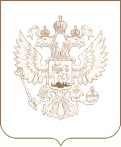 РОСКОМНАДЗОРЕНИСЕЙСКОЕ УПРАВЛЕНИЕ ФЕДЕРАЛЬНОЙ СЛУЖБЫ ПО НАДЗОРУ В СФЕРЕ СВЯЗИ, ИНФОРМАЦИОННЫХ ТЕХНОЛОГИЙ И МАССОВЫХ КОММУНИКАЦИЙПРИКАЗ_________________________                                                                                                    № _______________________Красноярск